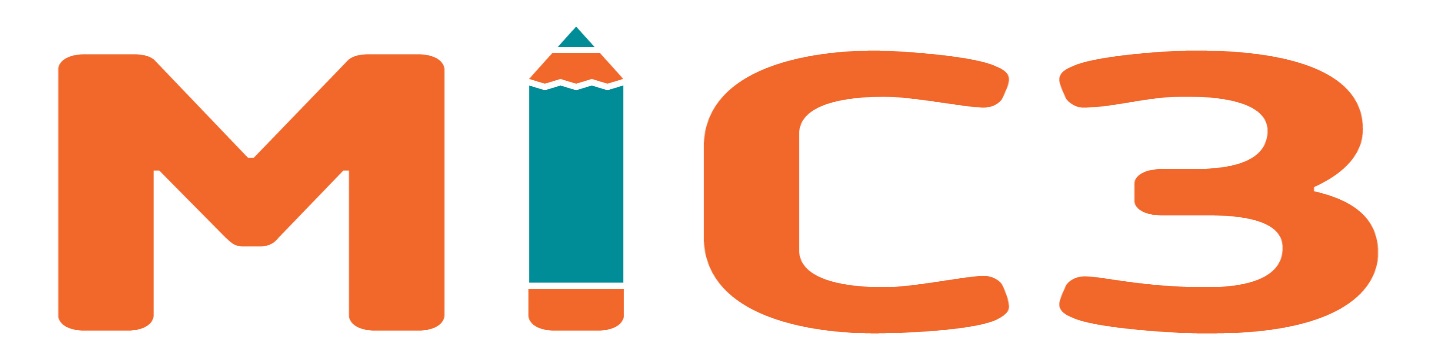 Military Interstate Children’s Compact CommissionIdaho Council meeting AgendaThursday, April 8, 2021 12:30 PM MSTPlease join the meeting from your computer, tablet or smartphone.https://idahosde.zoom.us/j/98663631054Call to Order (Tim McMurtrey)Introductions (Tim McMurtrey)National Office and Commission Report (Cherise Imai)National Guard and Reserve Coverage Task Force RecommendationState Commissioner Report (Tim McMurtrey)School Liaison Report (Allen Niksich)Around the Table (Everyone)Next Steps (Tim McMurtrey)Purple Up Day-April 21, 2021ABM-Little Rock, AK  November 4-5, 2021 (TBD if in person or virtual?)Attendees:Senator Steven P. Thayn-Chairman Senate Education CommitteeRepresentative Lance Clow-Chairman House Education CommitteeColonel Jamaal Mays, 366th Fighter Wing Deputy Commander for SupportMountain Home School District Superintendent James GilbertAssistant Director Mike Federico-Idaho High School Activities AssociationSchool Liaison Officer Allen W. Niksich,GS-11 USAF ACC 366 FSS/FSYSMIC3 Executive Director Cherise ImaiManagement Assistant Natalie HuiIdaho MIC3 Commissioner/Idaho SDE Deputy Superintendent of Operations Tim McMurtrey